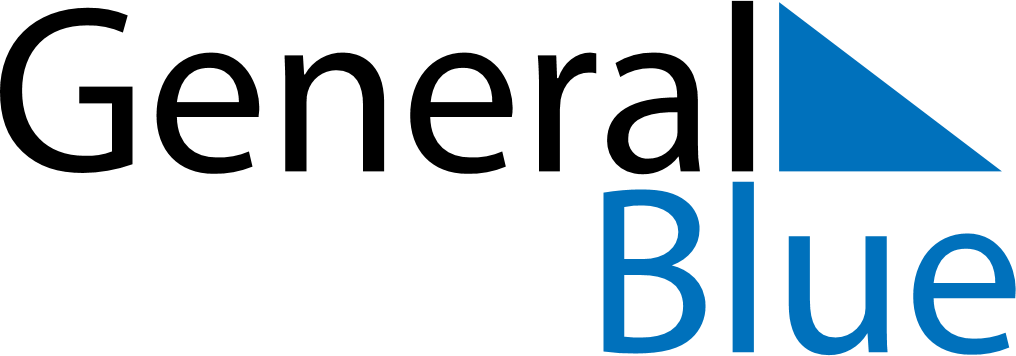 July 2024July 2024July 2024July 2024July 2024July 2024Jiamusi, Heilongjiang, ChinaJiamusi, Heilongjiang, ChinaJiamusi, Heilongjiang, ChinaJiamusi, Heilongjiang, ChinaJiamusi, Heilongjiang, ChinaJiamusi, Heilongjiang, ChinaSunday Monday Tuesday Wednesday Thursday Friday Saturday 1 2 3 4 5 6 Sunrise: 3:28 AM Sunset: 7:16 PM Daylight: 15 hours and 47 minutes. Sunrise: 3:29 AM Sunset: 7:16 PM Daylight: 15 hours and 47 minutes. Sunrise: 3:29 AM Sunset: 7:16 PM Daylight: 15 hours and 46 minutes. Sunrise: 3:30 AM Sunset: 7:15 PM Daylight: 15 hours and 45 minutes. Sunrise: 3:31 AM Sunset: 7:15 PM Daylight: 15 hours and 44 minutes. Sunrise: 3:32 AM Sunset: 7:15 PM Daylight: 15 hours and 42 minutes. 7 8 9 10 11 12 13 Sunrise: 3:32 AM Sunset: 7:14 PM Daylight: 15 hours and 41 minutes. Sunrise: 3:33 AM Sunset: 7:14 PM Daylight: 15 hours and 40 minutes. Sunrise: 3:34 AM Sunset: 7:13 PM Daylight: 15 hours and 39 minutes. Sunrise: 3:35 AM Sunset: 7:13 PM Daylight: 15 hours and 37 minutes. Sunrise: 3:36 AM Sunset: 7:12 PM Daylight: 15 hours and 36 minutes. Sunrise: 3:37 AM Sunset: 7:11 PM Daylight: 15 hours and 34 minutes. Sunrise: 3:37 AM Sunset: 7:11 PM Daylight: 15 hours and 33 minutes. 14 15 16 17 18 19 20 Sunrise: 3:38 AM Sunset: 7:10 PM Daylight: 15 hours and 31 minutes. Sunrise: 3:39 AM Sunset: 7:09 PM Daylight: 15 hours and 29 minutes. Sunrise: 3:40 AM Sunset: 7:08 PM Daylight: 15 hours and 27 minutes. Sunrise: 3:41 AM Sunset: 7:07 PM Daylight: 15 hours and 26 minutes. Sunrise: 3:42 AM Sunset: 7:07 PM Daylight: 15 hours and 24 minutes. Sunrise: 3:43 AM Sunset: 7:06 PM Daylight: 15 hours and 22 minutes. Sunrise: 3:45 AM Sunset: 7:05 PM Daylight: 15 hours and 20 minutes. 21 22 23 24 25 26 27 Sunrise: 3:46 AM Sunset: 7:04 PM Daylight: 15 hours and 18 minutes. Sunrise: 3:47 AM Sunset: 7:03 PM Daylight: 15 hours and 16 minutes. Sunrise: 3:48 AM Sunset: 7:02 PM Daylight: 15 hours and 13 minutes. Sunrise: 3:49 AM Sunset: 7:01 PM Daylight: 15 hours and 11 minutes. Sunrise: 3:50 AM Sunset: 6:59 PM Daylight: 15 hours and 9 minutes. Sunrise: 3:51 AM Sunset: 6:58 PM Daylight: 15 hours and 7 minutes. Sunrise: 3:52 AM Sunset: 6:57 PM Daylight: 15 hours and 4 minutes. 28 29 30 31 Sunrise: 3:54 AM Sunset: 6:56 PM Daylight: 15 hours and 2 minutes. Sunrise: 3:55 AM Sunset: 6:55 PM Daylight: 14 hours and 59 minutes. Sunrise: 3:56 AM Sunset: 6:53 PM Daylight: 14 hours and 57 minutes. Sunrise: 3:57 AM Sunset: 6:52 PM Daylight: 14 hours and 54 minutes. 